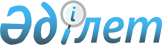 О внесении изменения в решение Акжарского районного маслихата от 24 июня 2010 года N 24-5 "Об утверждении единой ставки фиксированного налога"
					
			Утративший силу
			
			
		
					Решение маслихата Акжарского района Северо-Казахстанской области от 20 декабря 2011 года N 39-3. Зарегистрировано Департаментом юстиции Северо-Казахстанской области 25 января 2012 года N 13-4-135. Утратило силу решением Акжарского районного маслихата Северо-Казахстанской области от 4 июля 2018 года № 29-1
      Сноска. Утратило силу решением Акжарского районного маслихата Северо-Казахстанской области от 04.07.2018 № 29-1 (вводится в действие по истечении десяти календарных дней после дня его первого официального опубликования).
      В соответствии со статьей 6 Закона Республики Казахстан от 23 января 2001 года № 148 "О местном государственном управлении и самоуправлении в Республике Казахстан" и пунктом 2 статьи 422 Кодекса Республики Казахстан от 10 декабря 2008 года № 99-IV "О налогах и других обязательных платежах в бюджет" Акжарский районный маслихат РЕШИЛ:
      1. Внести в решение районного маслихата четвертого созыва "Об утверждении единой ставки фиксированного налога" от 24 июня 2010 года № 24-5 (зарегистрированное в Реестре государственной регистрации за № 13-4-106 от 6 августа 2010 года и опубликованное в газетах "Дала дидары" и "Акжар-хабар"за № 34 от 14 августа 2010 года) следующее изменение:
      пункт 1 изложить в новой редакции:
      "1. Установить единые ставки фиксированного налога в месяц для налогоплательщиков, осуществляющих деятельность на территории Акжарского района согласно приложению".
      2. Настоящее решение вводится в действие по истечении десяти календарных дней после дня его первого официального опубликования в средствах массовой информации. Единые ставки фиксированного налога
					© 2012. РГП на ПХВ «Институт законодательства и правовой информации Республики Казахстан» Министерства юстиции Республики Казахстан
				
      Председатель сессии

      Акжарского районного маслихата

Е. Жакупов

      Секретарь

      Акжарского районного маслихата

М. Жумабаев

      СОГЛАСОВАНО:

      Начальник налогового

      управления по Акжарскому району

Ж. Тлеулин
Приложение к решению сессии маслихата от 20 декабря 2011 г. № 39-3
№

п/п
Наименование объекта налогообложения
Размеры ставок на единицу объекта налогообложения в месяц (в месячных расчетных показателях)
1.
Бильярдный стол
13
2.
Игровой автомат без выигрыша, предназначенный для проведения игры с одним игроком
1
3.
Игровой автомат без выигрыша предназначенный для проведения игры с участием более одного игрока
1
4.
Персональный компьютер используемый для проведения игры
1
5.
Игровая дорожка
5
6.
Карт
2